§6410-A.  Consumer-owned water utilities; lack of quorum1.  Appointment of receiver.  If, after investigation, the commission determines that the board of trustees of a consumer-owned water utility, as defined in section 6101, subsection 1‑A, lacks a sufficient number of duly elected trustees to constitute a quorum, the commission may appoint a receiver to oversee the operations of the utility.  A receiver appointed by the commission pursuant to this subsection has all the authorities granted to a full board of trustees pursuant to this chapter until such time as the board of trustees for the utility includes a sufficient number of duly elected trustees to constitute a quorum.[PL 2021, c. 711, §1 (NEW).]2.  Costs.  The commission may include the cost of appointing receivers pursuant to subsection 1 in the assessment charged to consumer-owned water utilities in accordance with section 116, subsection 1.[PL 2021, c. 711, §1 (NEW).]3.  Rules.  The commission may adopt by rule standards and procedures necessary for the administration of this section.  Rules adopted pursuant to this subsection are routine technical rules as defined in Title 5, chapter 375, subchapter 2‑A.[PL 2021, c. 711, §1 (NEW).]SECTION HISTORYPL 2021, c. 711, §1 (NEW). The State of Maine claims a copyright in its codified statutes. If you intend to republish this material, we require that you include the following disclaimer in your publication:All copyrights and other rights to statutory text are reserved by the State of Maine. The text included in this publication reflects changes made through the First Regular and First Special Session of the 131st Maine Legislature and is current through November 1. 2023
                    . The text is subject to change without notice. It is a version that has not been officially certified by the Secretary of State. Refer to the Maine Revised Statutes Annotated and supplements for certified text.
                The Office of the Revisor of Statutes also requests that you send us one copy of any statutory publication you may produce. Our goal is not to restrict publishing activity, but to keep track of who is publishing what, to identify any needless duplication and to preserve the State's copyright rights.PLEASE NOTE: The Revisor's Office cannot perform research for or provide legal advice or interpretation of Maine law to the public. If you need legal assistance, please contact a qualified attorney.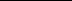 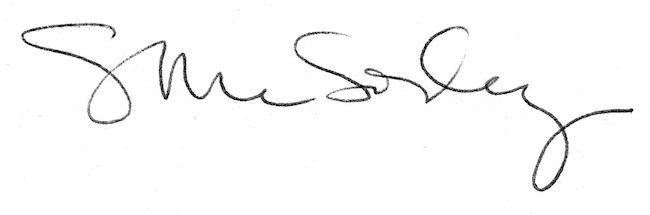 